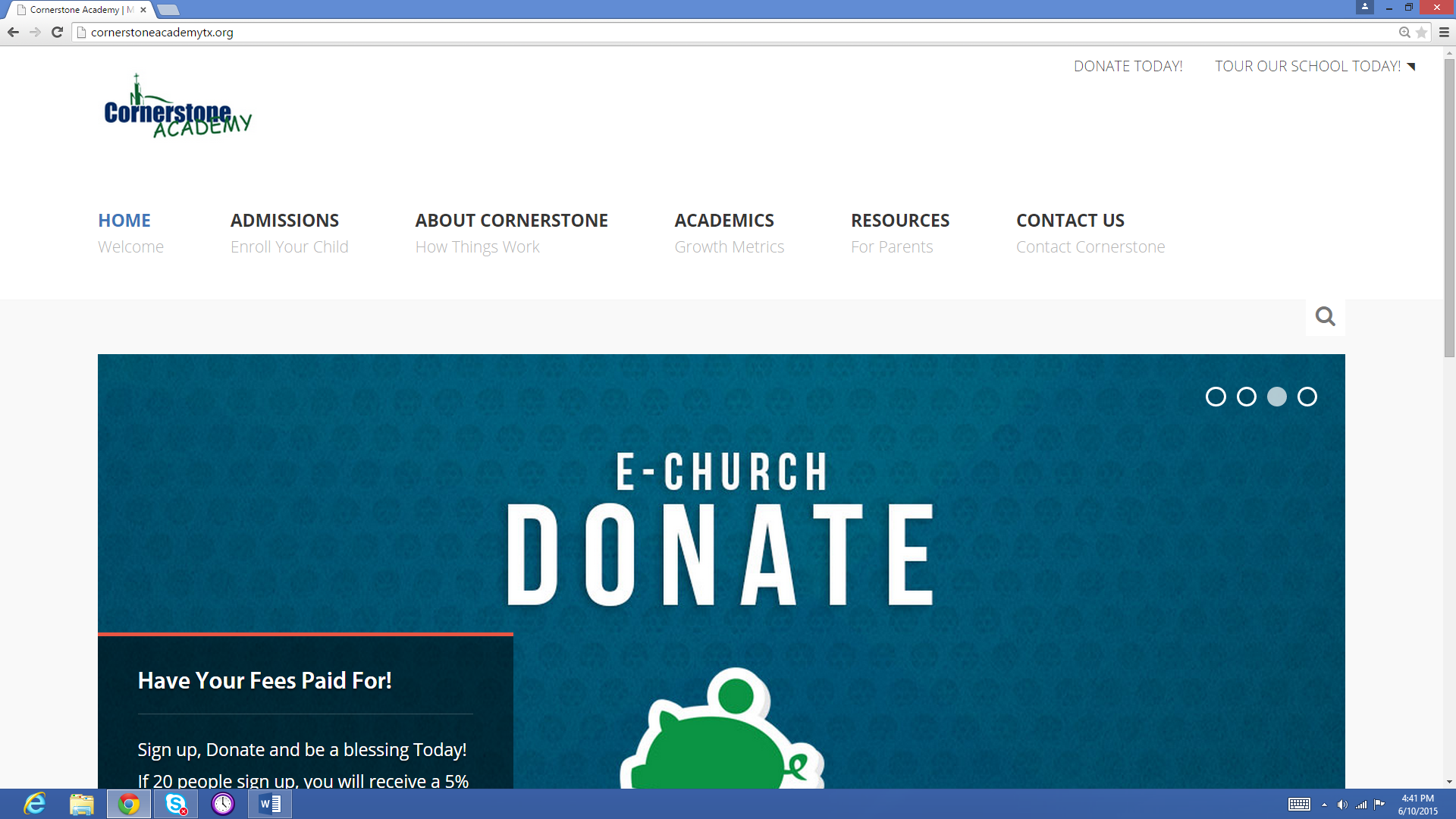 Child’s Name(s): 	Your Name: 	Contact Information (please place a * by your preferred method)Home Phone #: 	Cell Phone #: 	Work Phone #: 	Best Time to Call: 	Email: 	Address: 	For Office Use Only:Date: 	Called on: 	Visited on: 	Comments:Follow-ups: